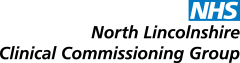 Subject Access Request PolicyThe on-line version is the only version that is maintained.  Any printed copies should, therefore, be viewed as ‘uncontrolled’ and as such may not necessarily contain the latest updates and amendments.POLICY AMENDMENTSAmendments to the Policy will be issued from time to time.  A new amendment history willbe issued with each change.CONTENTS1 	INTRODUCTION AND APPLICABILITYIndividuals have the right under the Data Protection Act 1998, subject to certain exemptions, to have access to their personal records that are held by North Lincolnshire Clinical Commissioning Group (The CCG). This is known as a ‘subject access request’ (SAR). Requests may be received from members of staff, service users or any other individual who the CCG has had dealings with and holds data about that individual.  This will include information held both electronically and manually and will therefore include personal information recorded within electronic systems, spreadsheets, databases or word documents and may also be in the form of photographs, x-rays, audio recordings and CCTV images etc. The CCG has developed this policy to guide staff in dealing with Subject Access Requests that may be received.  The aim of this policy is to inform staff on, how to advise service users on how to make a subject access request, how to recognise a subject access request and know what action to take on receipt.This procedure sets out the processes to be followed to respond to a subject access request. This is based on the Information Commissioner’s Office Subject Access Code of Practice: ICO Subject Access Code of Practice2	ENGAGEMENTThis policy has been developed based on the knowledge and experience of the Information Governance team. It is derived from a number of national codes and policies which are considered as best practice and have been used across many public sector organisations.3	IMPACT ANALYSES3.1 EqualityAn equality impact screening analysis has been carried out on this policy and is attached at Appendix 1.As a result of performing the analysis, the policy, project or function does not appear to have any adverse effects on people who share Protected Characteristics and no further actions are recommended at this stage.	3.2	SustainabilityA sustainability assessment has been completed and is attached at Appendix 2. The assessment does not identify and benefits or negative effects of implementing this document.3.3	Bribery Act 2010The Bribery Act is particularly relevant to this policy.  Under the Bribery Act it is a criminal offence to:Bribe another person by offering, promising or giving a financial or other advantage to induce them to perform improperly a relevant function or activity, or as a reward for already having done so;  andBe bribed by another person by requesting, agreeing to receive or accepting a financial or other advantage with the intention that a relevant function or activity would then be performed improperly, or as a reward for having already done so.These offences can be committed directly or by and through a third person and other related policies and documentation (as detailed on the CCG intranet) when considering whether to offer or accept gifts and hospitality and/or other incentives.Anyone with concerns or reasonably held suspicions about potentially fraudulent activity or practice should refer to the Local Anti-Fraud and Corruption Policy and contact the Local Counter Fraud Specialist 4	SCOPEThis policy applies to those members of staff that are directly employed by the CCG and for whom the CCG has legal responsibility. For those staff covered by a letter of authority/honorary contract or work experience the organisations policies are also applicable whilst undertaking duties for or on behalf of the CCG. Further, this procedure applies to all third parties and others authorised to undertake work on behalf of the CCG. The purpose of this procedure is to provide a guide to all staff on how to deal with subject access requests received and advise service users and other individuals on how and where to make requests.5	POLICY PURPOSE & AIMS5.1 What is a Subject Access Request?1. A subject access request (SAR) is simply a written request made by or on behalf of an individual for the information about them, which is held by the CCG. The Data Protection Act (DPA) 1998 (Section 7) entitles all individuals to make requests for their own personal data. An individual is not entitled to information relating to other people (unless they are acting on behalf of that person).The request does not have to be in any particular form other than in writing, nor does it have to include the words ‘subject access’ or make any reference to the Data Protection Act 1998. A SAR may be a valid request even if it refers to other legislation, such as the Freedom of Information Act 2000 (FOIA) and should therefore be treated as a SAR in the normal way. The applicant must be informed of how the application is being dealt, under which legislation and of any fees applicable.Where an individual is unable to make a written request it is the Department of Health view that in serving the interest of patients it can be made verbally, with the details recorded on the individual’s file. 2. Subject access is most often used by individuals who want to see a copy of the information an organisation holds about them. However, subject access goes further than this and an individual is entitled to be:• told whether any personal data is being processed;• given a description of the personal data, the reasons it is being processed, and whether it will be given to any other organisations or people;• given a copy of the personal data; and• given details of the source of the data (where this is available).3. Some types of personal data are exempt from the right of subject access and so cannot be obtained by making a SAR. Information may be exempt because of its nature or because of the effect its disclosure is likely to have. There are also other restrictions on disclosing information in response to a SAR, for example where this would involve disclosing information about another individual.5.2 How to recognise and action a Subject Access Request1. In order for the CCG to action a subject access request the following must be received: The request must be made in writing (This may be by letter, fax, email, or even social media, such as facebook or twitter). It is important to note that responses to SAR requests must be returned by a secure methodology, i.e. social media must NOT be used to return information requested. However where the applicant is not able to make the request in writing it can be received verbally and a record of the request made on the applicants file or it can be written in their file.Any fee levied, as deemed appropriate, this may be waived.Proof of identity of the applicant and/or the applicant representative, and proof of right of access to another person’s personal information.Sufficient information to be able to locate the record or information requested. All requests must be responded to within 40 calendar days of receipt of the above although the Government has indicated that where possible NHS Organisations should provide the information within 21 days. Failure to do so is an offence under the Data Protection Act 1998.2. If the request relates to, or includes information that should not be requested by means of a SAR (e.g. it includes a request for non-personal information) then, the request must be treated accordingly, e.g. as a FOI request where purely non-personal data is being sought or as two requests: one for the requester’s personal data made under the DPA; and another for the remaining, non-personal information made under FOIA. If any of the non-personal information is environmental, this should be considered as a request made under the EIR.	3. Any requests made for non-personal information must be forwarded to the FOI Team at NLCCG.FOI@nhs.net . It is important to consider the requested information under the right legislation. This is because the test for disclosure under FOIA or the EIR is to the world at large – not just the requester. If personal data is mistakenly disclosed under FOIA or the EIR to the world at large, this could lead to a breach of the data protection principles.4. All SAR requests received must be forwarded to the relevant head of department, e.g. staff requesting access to personnel records must be sent to Head of HR, without delay in order for it to be processed within the legal timescale.5.3 Assisting and Advising Service Users on how to make a request.1. Where an individual is verbally making a request you should advise that the will need to:Put the request in writing, detailing the information they are requesting and from which service to enable it to be located.Requesters do not have to tell you their reason for making the request or what they intend to do with the information requested,  although it may help you to find the relevant information if they do explain the purpose of the request.A request is valid even if the individual has not sent it directly to the person who normally deals with such requests. So it is important to ensure that you and your colleagues can recognise a SAR and deal with it in accordance with this procedure and forward immediately to the relevant service head.Advise the applicant to send the request to the appropriate head of service, and provide contact details.In order to comply with equality legislation, where an applicant is unable to put the request in writing assistance should be given to them to make the request verbally, best practice would be to document the request details in an accessible format for the applicant and request them to confirm the details are correct. Applicants can be referred to the Patient Relations Team to obtain appropriate assistance in making their application.Note that responses to requests should be made in a format requested by the applicant, therefore alternative formats may be needed e.g. braille.5.4 Requests made about or on behalf of other individualsGeneral Third Party1. A third party, e.g. solicitor, may make a valid SAR on behalf of an individual. However, where a request is made by a third party on behalf of another living individual, appropriate and adequate proof of that individuals consent or evidence of a legal right to act on behalf of that individual e.g. power of attorney must be provided by the third party.  2. If you think an individual may not understand what information would be disclosed to a third party who has made a SAR on their behalf, you may send the response directly to the individual rather than to the third party. The individual may then choose to share the information with the third party after having had a chance to review it.Requests on Behalf of Children3. Even if a child is too young to understand the implications of subject access rights, information about them is still their personal information and does not belong to anyone else, such as a parent or guardian. So it is the child who has a right of access to the information held about them, even though in the case of young children these rights are likely to be exercised by those with parental responsibility for them. Before responding to a SAR for information held about a child, you should consider whether the child is mature enough to understand their rights. If the clinician responsible for the child’s treatment plan is confident that the child has the capacity to understand their rights and any implications of the disclosure of information, then child’s permission should be sought to action the request. The Information Commissioner has indicated that in most cases it would be reasonable to assume that any child that is aged 12 years or more would have the capacity to make a subject access request and should therefore be consulted in respect of requests made on their behalf.The Caldicott Guardian or their nominated representative should also be consulted on whether there is any additional duty of confidence owed to the child or young person as it does not follow that, just because a child has capacity to make a SAR, that they also have capacity to consent to sharing their personal information with others as they may still not fully understand the implications of doing so.What matters is that the child is able to understand (in broad terms) what it means to make a SAR and how to interpret the information they receive as a result of doing so. When considering borderline cases, the following should be taken into account:• Where possible, the child’s level of maturity and their ability to make decisions like this;• The nature of the personal data;• Any court orders relating to parental access or responsibility that may apply;• Any duty of confidence owed to the child or young person;• Any consequences of allowing those with parental responsibility access to the child’s or young person’s information. This is particularly important if there have been allegations of abuse or ill treatment;• Any detriment to the child or young person if individuals with parental responsibility cannot access this information; and• Any views the child or young person has on whether their parents should have access to information about them.Requests in respect of Crime and Taxation e.g. from the Police or HMRC 4 Requests for personal information may be made by the above authorities for the following purposes:• The prevention or detection of crime;• The capture or prosecution of offenders; and• The assessment or collection of tax or duty.A formal documented request signed by a senior officer from the relevant authority is required before proceeding with the request. This request must make it clear that one of the above purposes is being investigated and that not receiving the information would prejudice the investigation.These types of requests must be considered by a senior manager and the decision on whether to share the information or not documented before any action is taken. Advice can be sought from the Information Governance Team.Court Orders5 Any Court Order requiring the supply of personal information about an individual must be complied with.5.5 Responding to requestsIt is essential that a log of all requests received is maintained, detailing:Date receivedDate response due (within 40 calendar days of receipt)Applicants details, Information requested,Any fees levied, Exemptions applied in respect of information not to be disclosed,Details of decisions to disclose information without the data subjects consent,Details of information to be disclosed and the format  in which they were supplied,When and how supplied, e.g. Paper copy and postal method used to send them.1. Determine whether the person’s request is to be treated as a routine enquiry or as a subject access request. If you would usually deal with the request in the normal course of business, e.g. confirming appointment times or details of public meetings planned  then do so. The following are likely to be treated as formal subject access requests. Please send me a copy of my HR file or Medical Records.I am a solicitor acting on behalf of my client and request a copy of his medical records. An appropriate authority is enclosed.The police state that they are investigating a crime and provide an appropriate form requesting information signed by a senior officer.2 Ensure adequate proof of the identity of both the data subject and the applicant, where this is a third party is obtained before releasing information requested, this may be in the form of documentation as detailed at Annex A.3. Ensure adequate information has been received to facilitate locating the information requested. Locate the required information from all sources and collate it ready for review by an appropriate senior manager. This review is to ensure that the information is appropriate for disclosure, i.e. to ascertain whether any exemptions apply e.g. it does not contain information about other individuals, it is likely to cause harm or distress if disclosed, or is information to be withheld due to on-going formal investigations. Advice may be sought from the Information Governance Team.  Exemptions are detailed at Annex B.In the case of requests for clinical records these should be reviewed by the Caldicott Guardian or a nominated representative who shall decide to what extent data can be disclosed or whether the request is to be refused. Where information in respect of other individuals is contained within the information requested it should not be disclosed without the consent of that individual. However information contained within the information requested was supplied by health professionals it may be disclosed without consent if considered appropriate. 4. Determine whether a fee is to be charged, this does not have to be applied. Where fees are to be applied the maximum this can be is £10 or up to maximum of £50 for medical records in a permanent format, however this is to be assessed on a sliding scale. e.g. Fewer than 20 Pages 	£1Under 30			£2Under 40 		£3 EtcWhen the number of pages exceeds 500 only then will the maximum fee of £50 apply.Further details can be found at: Access to Records Fees Regulations 20005. Where it is ascertained that no information is held about the individual concerned, the applicant must be informed of this fact.6 It must be determined whether the information is likely to change between receiving the request and sending the response. Routine on-going business additions and amendments may be made to the personal information after a request is received, however the information must not be altered as a result of receiving the request, even if the record contains inaccurate or embarrassing information, as this would be an offence under the Data Protection Act 1998.7. Check whether the information collated contains any information about any other individuals and if so, consider:Is it possible to comply with the request without revealing information that relates to the third party? (Ensure that consideration is given what information the requestor may already have or get hold of that may identify the third party)Where it is not possible to remove third party identifiers you must consider the following. Has the third party consented to the disclosure? Is it reasonable, considering all the circumstances, to comply with the request without the consent of the third party? (The following must be considered when trying to determine what reasonable circumstances are); duty of confidence owed to the third party,steps taken to try and obtain consent,whether the third party is capable of giving consent, and any express refusals of consent from the third party.A record of the decision as to what third party information is to be disclosed and why should be made.8. Consider whether you are obliged to supply the information, i.e. consider whether any exemptions apply in respect of:Crime prevention and detection, including taxation purposes, Negotiations with the requestor,Management Forecasts, Confidential References given by you,Information used in research, historical or statistical purposes; andInformation covered by legal professional privilege.Other exemptions are detailed at Annex D.If the information requested, is held by the organisation and exemptions apply then a decision must made as to whether you inform that applicant that the information is held but is exempt from disclosure or whether you reply stating that no relevant information is held. A response in these circumstances must be carefully considered and applied as appropriate giving due consideration to the exemptions being applied as it may be appropriate to deny holding information if prejudicing on-going or potential investigations or undue harm or distress is to be avoided. NB. It may be necessary to reconsider this decision should a subsequent application be made and circumstances around the use of exemptions has altered.9. If the information contains complex terms or codes, you must ensure that these terms and codes are explained in such a way that the information can be understood in lay terms.10. Preparing the response:When the requested information is not held, inform the applicant in writing, as soon as possible, but in any case by the due date. A copy of the information should be supplied in a permanent form except where the individual agrees or where it is not possible in the format requested or would involve undue effort. This could include very significant cost or time taken to provide the information in hard copy form. Advice should be taken from the IG team before refusing on these grounds. An alternative would be to allow the individual to view the information. You have 40 calendar days to comply with the request starting from the date you receive all the information necessary to deal with the request and any fee that is required. It is an offence under the Data Protection Act 1998 and individuals can complain to the Information Commissioners Office or apply to a court if you do not respond within this time limit. NB Under no circumstances should original records be sent to the applicant. 11. Ensure that the information to be supplied is reviewed by an appropriate senior manager and written authorisation and / or agreement of exemptions applied is obtained for disclosure or non-disclosure of the information.6	IMPLEMENTATIONThe policy will be disseminated by being made available on the intranet and highlighted to staff through newsletters, team briefings and by managers. ‘Breaches of this policy may be investigated and may result in the matter being treated as a disciplinary offence under the CCG’s disciplinary procedure’.7	TRAINING & AWARENESSStaff will be made aware of the policy via the Intranet.8	MONITORING & AUDIT1. Performance against the Information Governance Toolkit will be reviewed on an annual basis and used to inform the development of future procedural documents.2. This standard will be reviewed on an annual basis, and in accordance with the following on an as and when required basis: legislative changes; good practice guidance; case law; significant incidents reported; new vulnerabilities; and changes to organisational infrastructure. 9	POLICY REVIEWThis policy will be reviewed in 2 years.  Earlier review may be required in response to exceptional circumstances, organisational change or relevant changes in legislation/guidance, as instructed by the senior manager responsible for this policy.10 	Reference Materials DH: Guidance for Access to Health Records Requests.Information Commissioner: Subject Access Code of Practice     Report of the Caldicott2 Review - Information: To share or not to share? The Information Governance Review 2013   Government Response to Report of the Caldicott2 Review 2013   	Annex A - Registration & Authentication Examples of Documentary Evidence Please supply one from each of the following categories (copies only). Personal identity current signed passport residence permit issued by Home Office to EU Nationals on sight of own country passport current UK photocard driving licence current full UK driving licence (old version) – old style provisional driving licences are not acceptable current benefit book or card or original notification letter from the Department for Work & Pensions confirming the right to benefit building industry sub-contractor’s certificate issued by the Inland Revenue recent Inland Revenue tax notification current firearms certificate birth certificate adoption certificate marriage certificate divorce or annulment papers Application Registration Card (ARC) issued to people seeking asylum in the UK (or previously issued standard acknowledgement letters, SAL1 or SAL2 forms); GV3 form issued to people who want to travel in the UK but do not have a valid travel document Home Office letter IS KOS EX or KOS EX2 police registration document HM Forces Identity Card Active in the Community “Active in the Community” documents should be recent (at least one should be within the last six months unless there is a good reason why not) and should contain the name and address of the registrant. record of home visit confirmation from an Electoral Register search that a person of that name lives at that address recent original utility bill or certificate from a utility company confirming the arrangement to pay for the services at a fixed address on prepayment terms (note that mobile telephone bills should not be accepted as they can be sent to different addresses and bills printed from the internet should not be accepted as their integrity cannot be guaranteed) local authority tax bill (valid for current year) current UK photo card driving licence (if not used for evidence of name) current full UK driving licence (old version) (if not used for evidence of name) bank, building society or credit union statement or passbook containing current address recent original mortgage statement from a recognised lender current local council rent card or tenancy agreement current benefit book or card or original notification letter from the Department for Work & Pensions confirming the rights to benefit court orderAnnex B – Subject Access Request Exemptions This is not an exhaustive list, for comprehensive information on how to apply exemptions see the code of practice.Appendix 1Appendix 2SUSTAINABILITY IMPACT ASSESSMENTAuthorship: Barry Jackson – Information Governance, Security and Compliance ManagerCommittee Approved: Quality Working GroupApproved date:28 January 2016Review Date: February 2019Equality Impact AssessmentSustainability Impact AssessmentTarget Audience:                                                 ScreeningCompletedAll StaffPolicy Reference No: N/AVersion Number:1.1New Version NumberIssued byNature of AmendmentApproved by & DateDate on Intranet0.1Barry JacksonFirst draft for commentsNR1.0Barry JacksonApproved version1.1Helen SandersonAddition of DH Guidance re applications from those who cannot put a request in writing.Addition of reference MaterialsPage 1Introduction & Applicability42Engagement43Impact Analyses3.1 Equality3.2 Sustainability3.3 Bribery Act 201044Scope55Policy Purpose and Aims567ImplementationTraining and Awareness11118Monitoring and Audit119Policy Review12Annex A13Annex B14Appendices – Appendix 1 – Equality Impact AnalysisAppendix 2 – Sustainability Impact Assessment1523Category Exemption National Security Personal information that is held in respect of the maintenance of national security is exempt from disclosure. Crime and Taxation Section of the personal information contained in the records, or individual records that relate to the prevention and detection of crime or the apprehension or prosecution of offenders Health, Education and Social Work Health exemptions are mentioned in section 7 Social work records exemptions comes under the Data Protection (Subject Access Modification)(Social Work) Order 2000 relates to personal information used for social work purposes: Where release of information may prejudice the carrying out of social work by causing serious harm to the physical or mental condition of the data subject or others. Certain third party’s information can be released if they are a “relevant person “ (a list is contained in the order) as long as release of the information does not cause serious harm to the relevant person’s physical or mental condition, or with the consent of the third party Regulatory activity Personal data processed by the PCT for the purposes of discharging it functions are exempt if the release of such information would prejudice the proper discharge of those functions. Research, history statistics Where the personal data is used solely for research purposes and as long as resulting statistics are not made available which identify the person. Human fertilisation and embryology Personal information can be withheld in certain circumstances where it relates to human fertilization and embryology. Legal Professional Privilege Any correspondence to or from or documentation prepared for or by the Trust’s internal or external legal advisors may be exempt from disclosure and advice should always be sought relating this class of information. Equality Impact AnalysisEquality Impact AnalysisPolicy / Project / Function: Subject Access Request PolicyDate of Analysis:     25/11/15This Equality Impact Analysis was completed by:  (Name and Department)    C Wallace - IG Manager – CSU IG TeamWhat are the aims and intended effects of this policy, project or function ?Under the Data Protection Act Staff and any member of the public may request access to information held about them. The CCG has developed this policy to guide staff in dealing with Subject Access Requests that may be received. Please list any other policies that are related to or referred to as part of this analysis?Who does the policy, project or function affect ?  Please Tick   Employees			    Service Users			 Members of the Public	                 Other (List Below)	              Equality Impact Analysis: ScreeningEquality Impact Analysis: ScreeningEquality Impact Analysis: ScreeningEquality Impact Analysis: ScreeningEquality Impact Analysis: ScreeningCould this policy have a positive impact on…Could this policy have a positive impact on…Could this policy have a negative impact on…Could this policy have a negative impact on…Is there any evidence which already exists from previous (e.g. from previous engagement) to evidence this impactYesNoYesNoRaceAgeSexual OrientationDisabled PeopleGenderTransgender PeoplePregnancy and MaternityMarital StatusReligion and BeliefReasoningIf there is no positive or negative impact on any of the Nine Protected Characteristics go to Section 7If there is no positive or negative impact on any of the Nine Protected Characteristics go to Section 7If there is no positive or negative impact on any of the Nine Protected Characteristics go to Section 7If there is no positive or negative impact on any of the Nine Protected Characteristics go to Section 7If there is no positive or negative impact on any of the Nine Protected Characteristics go to Section 7If there is no positive or negative impact on any of the Nine Protected Characteristics go to Section 7Equality Impact Analysis: Local Profile DataEquality Impact Analysis: Local Profile DataLocal Profile/Demography of the Groups affected (population figures) Local Profile/Demography of the Groups affected (population figures) General AgeRaceSexGender reassignmentDisabilitySexual OrientationReligion, faith and beliefMarriage and civil partnershipPregnancy and maternityEquality Impact Analysis: Equality Data AvailableEquality Impact Analysis: Equality Data AvailableIs any Equality Data available relating to the use or implementation of this policy, project or function?  Equality data is internal or external information that may indicate how the activity being analysed can affect different groups of people who share the nine Protected Characteristics – referred to hereafter as ‘Equality Groups’. Examples of Equality Data include: (this list is not definitive)  Application success rates Equality Groups Complaints by Equality Groups Service usage and withdrawal of services by Equality Groups Grievances or decisions upheld and dismissed by Equality GroupsPrevious EIAs Yes	 No 	Where you have answered yes, please incorporate this data when performing the Equality Impact Assessment Test (the next section of this document). List any Consultation e.g. with  employees, service users, Unions or members of the public that has taken place in the development or  implementation of this policy,  project or function Promoting InclusivityHow does the project, service or function contribute towards our aims of eliminating discrimination and promoting equality and diversity within our organisationEquality Impact Analysis: Assessment TestEquality Impact Analysis: Assessment TestEquality Impact Analysis: Assessment TestEquality Impact Analysis: Assessment TestEquality Impact Analysis: Assessment Test     What impact will the implementation of this policy, project or function have on employees, service     users or other people who share characteristics protected by The Equality Act 2010 ?     What impact will the implementation of this policy, project or function have on employees, service     users or other people who share characteristics protected by The Equality Act 2010 ?     What impact will the implementation of this policy, project or function have on employees, service     users or other people who share characteristics protected by The Equality Act 2010 ?     What impact will the implementation of this policy, project or function have on employees, service     users or other people who share characteristics protected by The Equality Act 2010 ?     What impact will the implementation of this policy, project or function have on employees, service     users or other people who share characteristics protected by The Equality Act 2010 ? Protected   Characteristic:NoImpact:PositiveImpact: NegativeImpact:  Evidence of impact and if applicable, justification   where a Genuine Determining Reason exists  Gender (Men and Women) XRace (All Racial Groups)    XDisability(Mental and Physical) XReligion or BeliefXSexual Orientation  (Heterosexual, Homosexual  and Bisexual)X What impact will the implementation of this policy, project or function have on employees, service     users or other people who share characteristics protected by The Equality Act 2010 ?     What impact will the implementation of this policy, project or function have on employees, service     users or other people who share characteristics protected by The Equality Act 2010 ?     What impact will the implementation of this policy, project or function have on employees, service     users or other people who share characteristics protected by The Equality Act 2010 ?     What impact will the implementation of this policy, project or function have on employees, service     users or other people who share characteristics protected by The Equality Act 2010 ?     What impact will the implementation of this policy, project or function have on employees, service     users or other people who share characteristics protected by The Equality Act 2010 ?     Protected   Characteristic: NoImpact:PositiveImpact: NegativeImpact:  Evidence of impact and if applicable, justification   where a Genuine Determining Reason exists  Pregnancy and  Maternity     XTransgender  XMarital StatusXAge XAction PlanningAction PlanningAction PlanningAction PlanningAction PlanningAs a result of performing this analysis, what actions are proposed to remove or reduce any risks of adverse outcomes identified on employees, service users or other people who share characteristics protected by The Equality Act 2010 ?    As a result of performing this analysis, what actions are proposed to remove or reduce any risks of adverse outcomes identified on employees, service users or other people who share characteristics protected by The Equality Act 2010 ?    As a result of performing this analysis, what actions are proposed to remove or reduce any risks of adverse outcomes identified on employees, service users or other people who share characteristics protected by The Equality Act 2010 ?    As a result of performing this analysis, what actions are proposed to remove or reduce any risks of adverse outcomes identified on employees, service users or other people who share characteristics protected by The Equality Act 2010 ?    As a result of performing this analysis, what actions are proposed to remove or reduce any risks of adverse outcomes identified on employees, service users or other people who share characteristics protected by The Equality Act 2010 ?      Identified Risk:     Recommended Actions: Responsible Lead: Completion Date:     Review Date:  Equality Impact Analysis FindingsEquality Impact Analysis FindingsEquality Impact Analysis FindingsEquality Impact Analysis FindingsEquality Impact Analysis FindingsAnalysis Rating:       RedRed/AmberAmberGreenActionsWording for Policy / Project / FunctionRedStop and remove the policyRed: As a result of performing the analysis, it is evident that a risk of discrimination exists (direct, indirect, unintentional or otherwise) to one or more of the nine groups of people who share Protected Characteristics. It is recommended that the use of the policy be suspended until further work or analysis is performed. Remove the policyComplete the action plan above to identify the areas of discrimination and the work or actions which needs to be carried out to minimise the risk of discrimination.No wording needed as policy is being removedRed AmberContinue the policyAs a result of performing the analysis, it is evident that a risk of discrimination exists (direct, indirect, unintentional or otherwise) to one or more of the nine groups of people who share Protected Characteristics. However, a genuine determining reason may exist that could legitimise or justify the use of this policy and further professional advice should be taken.The policy can be published with the EIAList the justification of the discrimination and source the evidence (i.e. clinical need as advised by NICE).Consider if there are any potential actions which would reduce the risk of discrimination.Another EIA must be completed if the policy is changed, reviewed or if further discrimination is identified at a later date.As a result of performing the analysis, it is evident that a risk of discrimination exists (direct, indirect, unintentional or otherwise) to one or more of the nine groups of people who share Protected Characteristics. However, a genuine determining reason exists which justifies the use of this policy and further professional advice.[Insert what the discrimination is and the justification of the discrimination plus any actions which could help  what reduce the risk]Equality Impact Findings (continued):Equality Impact Findings (continued):Equality Impact Findings (continued):Equality Impact Findings (continued):ActionsWording for Policy / Project / FunctionAmberAdjust the PolicyAs a result of performing the analysis, it is evident that a risk of discrimination (as described above) exists and this risk may be removed or reduced by implementing the actions detailed within the Action Planning section of this document.The policy can be published with the EIAThe policy can still be published but the Action Plan must be monitored to ensure that work is being carried out to remove or reduce the discrimination.Any changes identified and made to the service/policy/ strategy etc. should be included in the policy.Another EIA must be completed if the policy is changed, reviewed or if further discrimination is identified at a later date.As a result of performing the analysis, it is evident that a risk of discrimination (as described above) exists and this risk may be removed or reduced by implementing the actions detailed within the Action Planning section of this document.[Insert what the discrimination is and what work will be carried out to reduce/eliminate the risk]GreenNo major changeAs a result of performing the analysis, the policy, project or function does not appear to have any adverse effects on people who share Protected Characteristics and no further actions are recommended at this stage.The policy can be published with the EIAAnother EIA must be completed if the policy is changed, reviewed or if any discrimination is identified at a later dateAs a result of performing the analysis, the policy, project or function does not appear to have any adverse effects on people who share Protected Characteristics and no further actions are recommended at this stage.Brief Summary/Further commentsApproved ByApproved ByApproved ByJob Title:Name:Date:Policy / Report / Service Plan / Project Title:Policy / Report / Service Plan / Project Title:Policy / Report / Service Plan / Project Title:Policy / Report / Service Plan / Project Title:Policy / Report / Service Plan / Project Title:Theme (Potential impacts of the activity)PositiveImpactNegativeImpactNo specificimpactWhat will the impact be? If the impact is negative, how can it be mitigated? (action)Reduce Carbon Emission from buildings by 12.5% by 2010-11 then 30% by 2020XNew builds and refurbishments over £2million (capital costs) comply with BREEAM Healthcare requirements.xReduce the risk of pollution and avoid any breaches in legislation.xGoods and services are procured more sustainability.xReduce carbon emissions from road vehicles.xReduce water consumption by 25% by 2020.xEnsure legal compliance with waste legislation.xReduce the amount of waste produced by 5% by 2010 and by 25% by 2020xIncrease the amount of waste being recycled to 40%.xSustainability training and communications for employees.xPartnership working with local groups and organisations to support sustainable development.xFinancial aspects of sustainable development are considered in line with policy requirements and commitments.x